ADMISSION FOR MD/MS Courses 2023-2024 Undertaking Date:    /    /2023    Place: Pune							     Signature of candidate                                                                          	Signature of Verifying officer       Submitted for necessary action.                            BHARATI VIDYAPEETH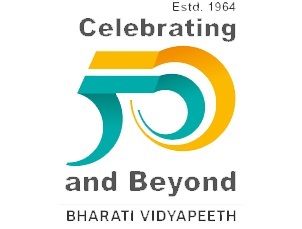 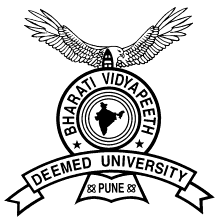 (Deemed to be University)	Pune, IndiaMEDICAL COLLEGE, PUNEPUNE –SATARA ROAD, PUNE – 411 043.Name Dr.___________________________________________________________________NEET Roll No. _________________________ NEET Rank No. ____________________NEET Score. ______________________ Joined MD/MS in. ________________________ ,at Bharati Vidyapeeth (Deemed to be University) Medical College & Hospital, Pune.I hereby declare that the following information is true and correctI have passed MBBS from Government/ Corporation /Private Medical College in Summer/ Winter Exam in the year ___________.I have previously appeared for NEET PG___________ times. Mention previous years (if applicable) _____________________.I have already completed/ Not completed my undergraduate bond service/ paid bond penalty. (Attach necessary document) /Not Applicable I am not undergoing any postgraduate course presently in any other institute.I am having permanent registration with Maharashtra Medical council- Y/NI am having permanent registration with other state medical council and I will register with Maharashtra Medical Council within one month of joining the course. If I do not register to Maharashtra Medical Council within the stipulated the period, I will be responsible for the consequences.